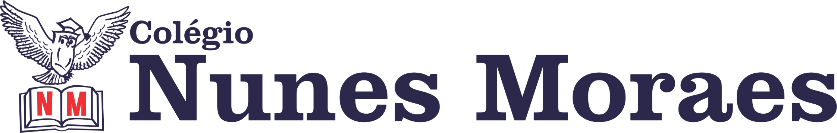 “SE VOCÊ PODE SONHAR, VOCÊ PODE FAZER.”Feliz terça-feira!Para maior aproveitamento do ensino remoto, - não se atrase para o início da aula;- mantenha a câmara ligada;-faça as atividades solicitadas;-tire dúvidas no chat.MUITO IMPORTANTE: Se você ainda não está no grupo do whatsapp da sua turma, ligue para sede 02 – 3348 3335 ou para Islene 99150-3684/ Eugênia 99105-8116 para ser incluindo(a).1ª aula: 7:20h às 8:15h – GEOGRAFIA – PROFESSOR: ALISON ALMEIDA1º Passo: Para acessar essa aula acesse ao link do Google Meet abaixo:https://meet.google.com/twb-ywqb-ixx2º Passo: Abra os livros nas páginas: 12 a 13 para acompanhar aula.3º Passo: Quando o Professor solicitar faça a atividade indicada:1ª Atividades: (SAS 1) Página: 16 e 17 Questão: 01, 02 e 034º Passo: Acompanhe a correção pelo Google Meet.5º Passo: Atividade de Casa/Pós Aula:Atividades: (Ativ. Suplementar 1) Página: 92 Questão: 05            Faça foto das atividades que você realizou e envie para coordenação Islene (9.9150-3684)2ª aula: 8:15h às 9:10h – HISTÓRIA – PROFESSORA: ANDREÂNGELA COSTA1º passo: Organize seu material: livro SAS 01, p. 11.2º passo: Assista à aula pelo Google Meet.Caso não consiga acessar, comunique-se com a Coordenação e assista a videoaula a seguir.Link: meet.google.com/iqh-kmyz-hzdObs: o aluno que não conseguir acessar a videoconferência na plataforma Google Meet, deve fazer o seguinte:Acesse ao vídeo presente no link: https://youtu.be/u5eWbqq9q4s3º passo: Aplicação e correção de exercícios: Livro SAS página 13 (questão 1) e (questão 2).Obs: os alunos que não conseguiram acessar a aula no Google Meet, conferir suas respostas para essas questões no gabarito da plataforma SAS.4º passo: Envie foto da atividade realizada para COORDENAÇÃO . Escreva a matéria, seu nome e seu número em cada página.5º passo: Resolva a atividade no contraturno escolar. Livro SUP. página 73 (questão 10) e (questão 11).Faça foto das atividades que você realizou e envie para coordenação Islene(9.9150-3684)Intervalo: 9:10h às 9:30h3ª aula: 9:30h às 10:25 h- PROJETO PORTUGUÊS – PROFESSORA: TATYELLENLINK DA AULA: https://meet.google.com/vuh-vcnm-min1º passo: Introdução do conteúdo pág.18 e 19.1º passo: Realize a leitura do texto 1 pág. 201º passo: Resolva os exercícios de interpretação pág. 20 e 21 (questões 1 a 4)1º passo: Atente-se à correção da atividade.Faça foto das atividades que você realizou e envie para coordenação Islene (9.9150-3684)4ª aula: 10:25h às 11:20h – MATEMÁTICA – PROFESSOR: DENILSON SOUSA1° passo: Abra o livro e faça a leitura da P. 18 e 192° Passo: Enquanto realiza o 1° passo, acesse o link disponibilizado a seguir para ter acesso a sala de aula no Google Meet.  https://meet.google.com/ves-quda-ucj Obs.: o aluno que não conseguir ter acesso a videoconferência na plataforma Google Meet, deve fazer seguinte: Assista aos vídeos presentes no linkhttps://youtu.be/EYiudHuASgg https://youtu.be/4_aafhG3xJ0Resolva as Q. 1 e 2 da página 20 (confira suas respostas para essas questões no gabarito da plataforma SAS)Em seguida siga os próximos passos da aula 3° passo: resolver a página 21, Q. 1 Faça foto das atividades que você realizou e envie para coordenação Islene (9.9150-3684)PARABÉNS POR SUA DEDICAÇÃO!